Publicado en España el 28/04/2023 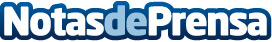 Reformas Excelent explica cómo renovar la vivienda con estilo ¿Cuáles son las reformas más populares del momento? En la actualidad, cada vez más personas están optando por reformar sus hogares para dar un nuevo aire, una apariencia más moderna y eleganteDatos de contacto:Reformas Excelent Cómo renovar la vivienda con estilo 678 15 43 04Nota de prensa publicada en: https://www.notasdeprensa.es/reformas-excelent-explica-como-renovar-la Categorias: Nacional Interiorismo Servicios Técnicos Hogar http://www.notasdeprensa.es